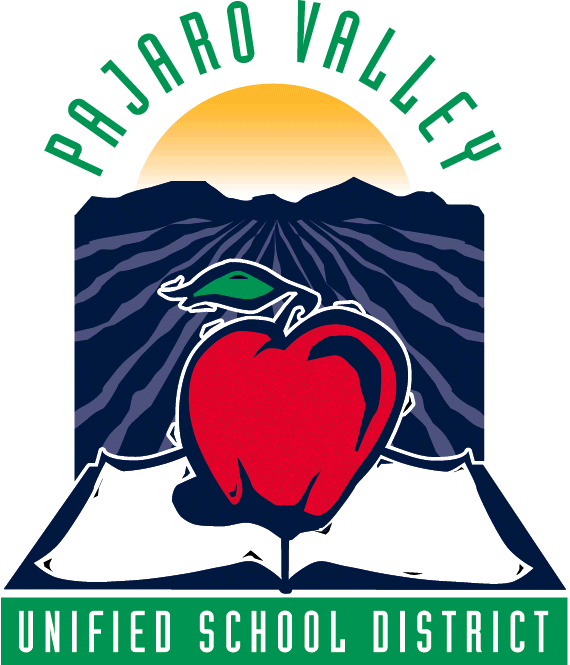 Measure L BondCitizens Oversight Committee MeetingSeptember 16, 2014Pajaro Valley High School*Library - Building B500 Harkins Slough Rd.Watsonville, CA 950766:00 – 8:00 pmA tour of Pajaro Valley High School bond projects will begin at 6:10 pm followed by the committee meeting.Dinner will be providedIntroductionsAudit UpdateProject/Financial UpdateCommittee Membership UpdateAdjournmentNOTE:  Parking can be a challenge. Park in upper staff or student parking lot.  Walk down main walkway – library on left toward front of school – near flagpole, across from administration building.  Call Kathy Fuentes at (831) 840-9809 if lost.Please R.S.V.P. to Kathy Fuentes at kathy_fuentes@pvusd.net